Delsia A. Clanin1887 - 1888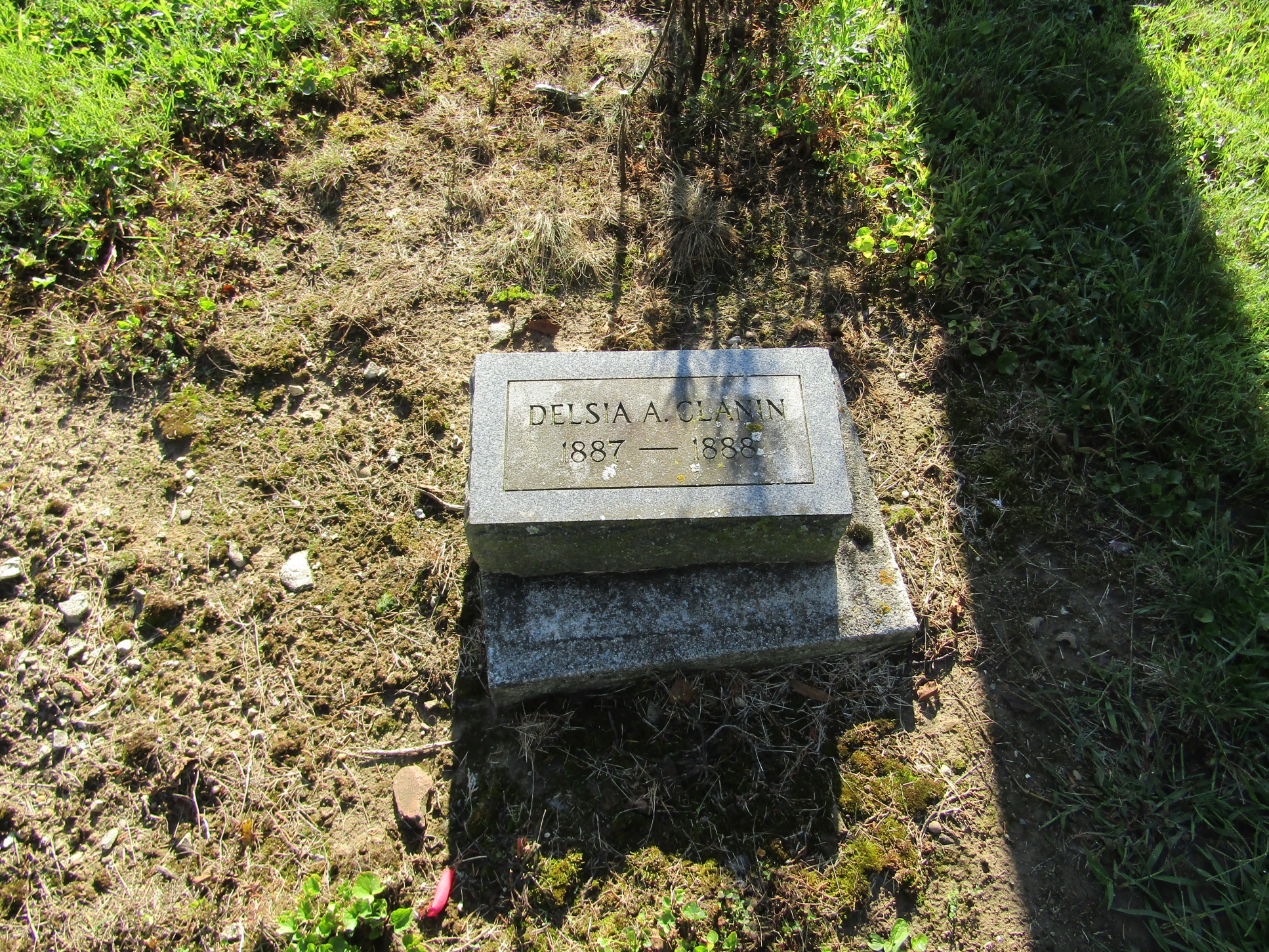 No further information found at this time